Робота практичного психолога Кобилецько-Полянського ЗЗСО I-III ступенівЛети Галини Олександрівни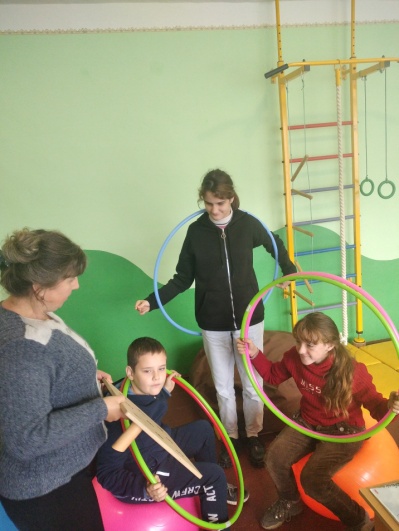 Групова робота практичного психолога з учнями інклюзивних 6 – Б та 8 – Б класів у ресурсній кімнаті.  Ігри та вправи на розвиток мислення, уваги та пам’яті, сприймання.  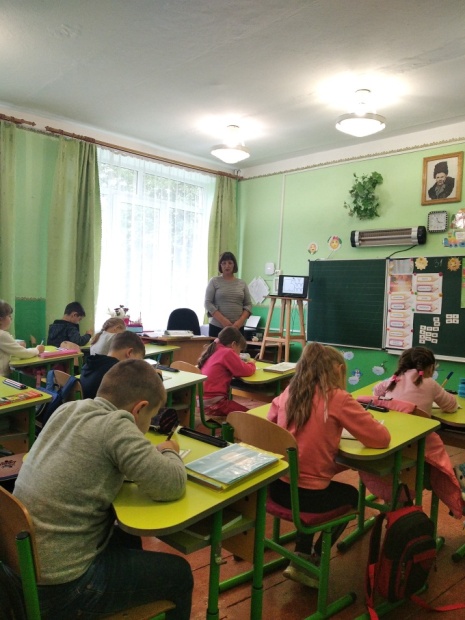 Відвідування  уроку 1 – Б класу, вчитель Кондрої Г.В.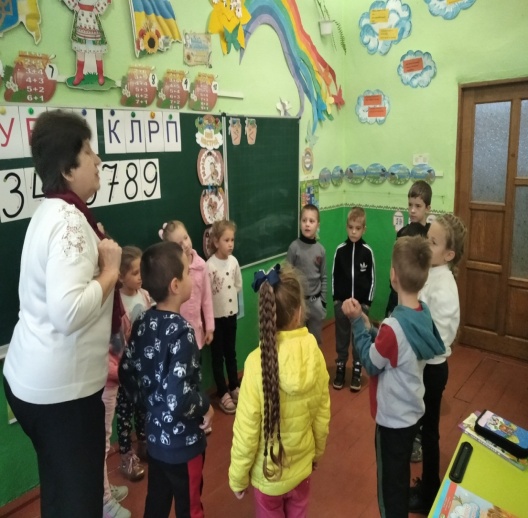 Відвідування уроку у  1 – А класі, вчитель Вішован Т.Д.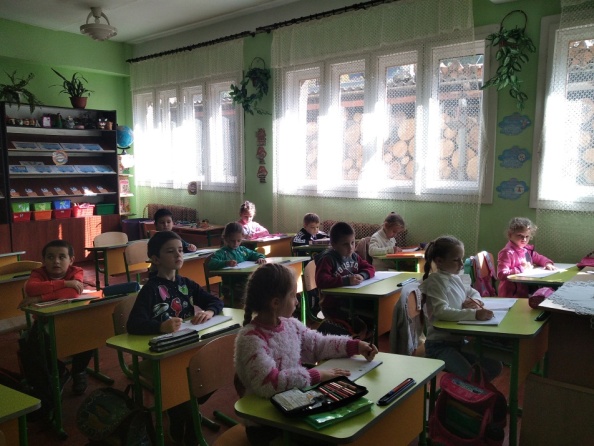 Учні 1– А класу Вивчення адаптаційного періоду першокласників (соціальна, психологічна,  біологічна адаптації). Вивчення пізнавальних процесів сприймання, мислення, пам’яті та уваги.  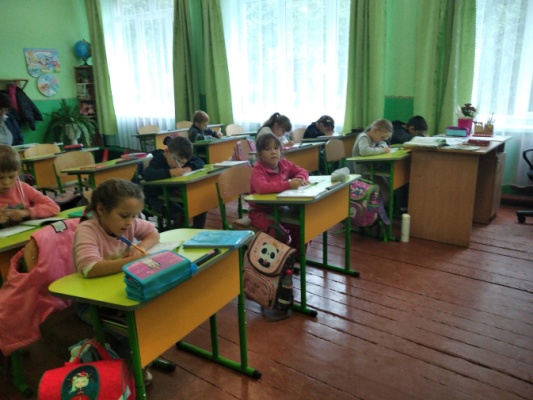 Психологічне заняття. Коригуючі вправи на розвиток сприймання  у 1 – Б класі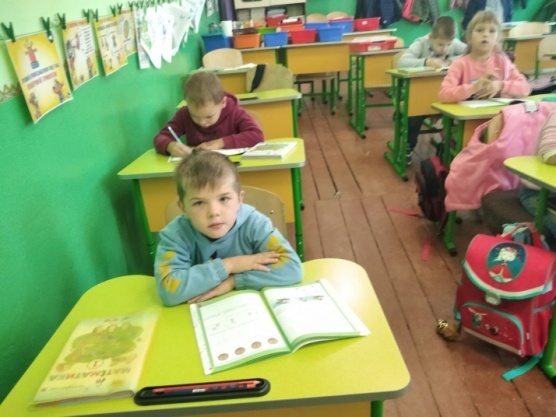 Психологічні заняття з учнями  1 – Б класу. Вивчення пам’яті, мислення та уваги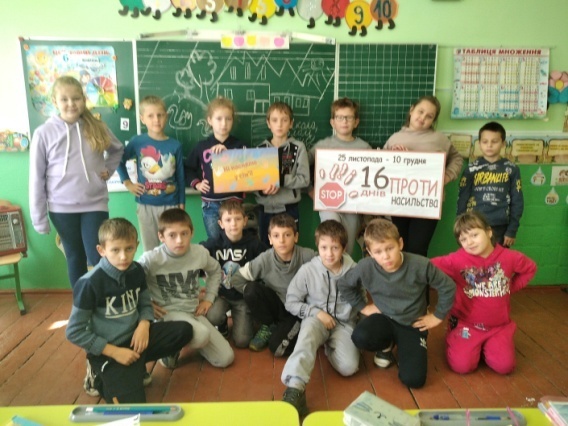 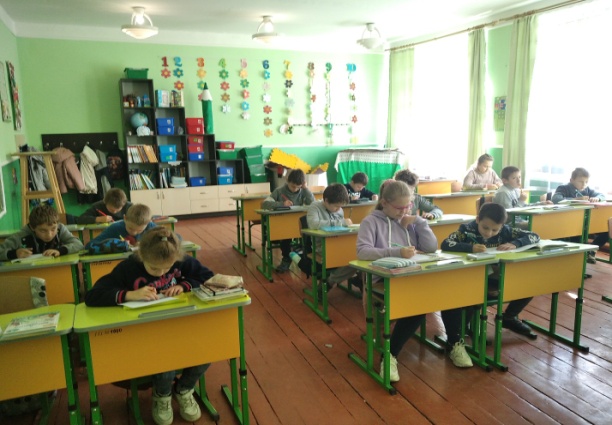 Година спілкування практичного психолога з учнями 4 – Б, 4 – В класів на тему «Конфлікт та його вирішення», «Ми проти насилля!!!»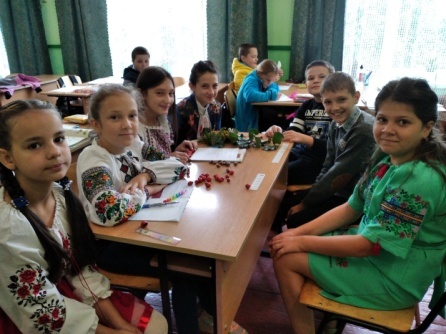 Година спілкування з учнями 5 – х класів на тему « Я – п’ятикласник! Мої враження від початку навчання у 5 – му  класі»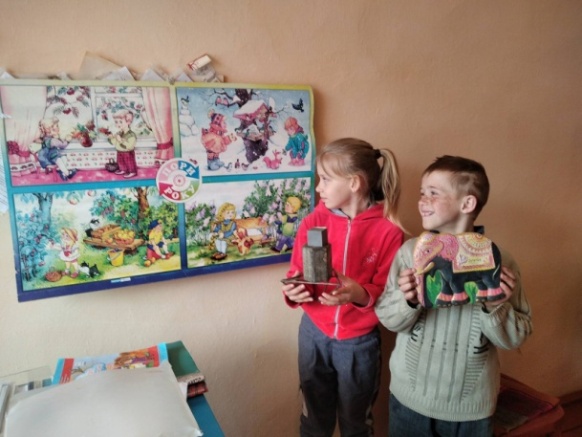 Корекційна робота з невстигаючими учнями 5 – го класу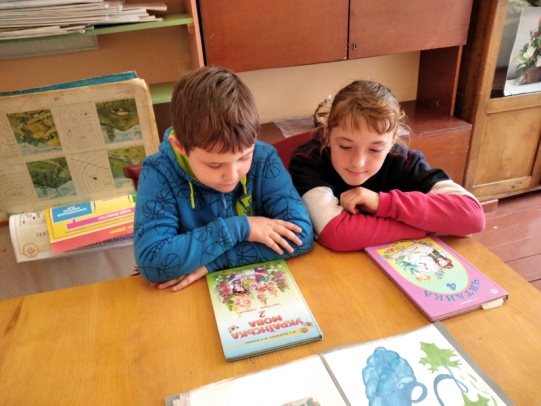 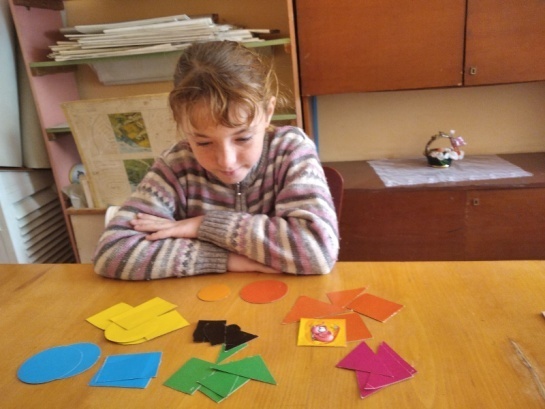 Корекційні заняття з учнями інклюзивного 6 – Б та 4 – В класу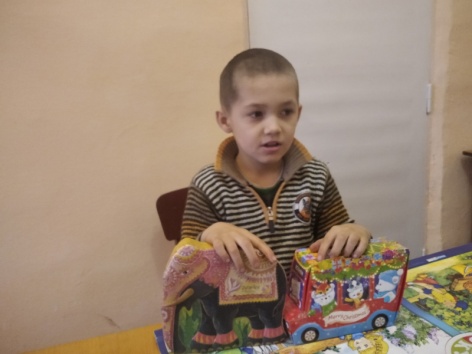 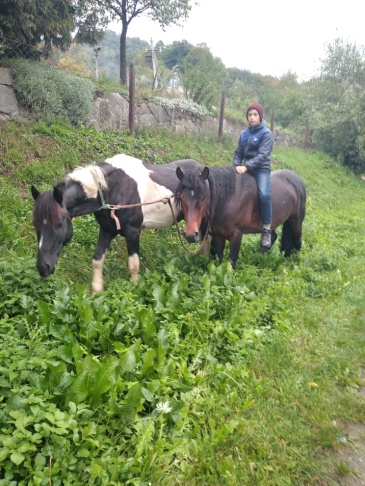 Корекційне заняття з учнем   інклюзивного 10 – А класу Ясінчак П. (Арт – терапевтичні вправи)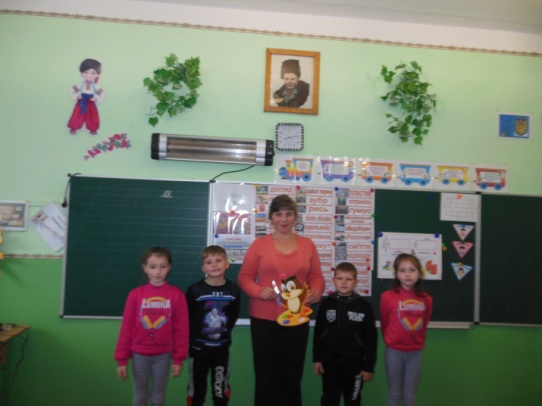 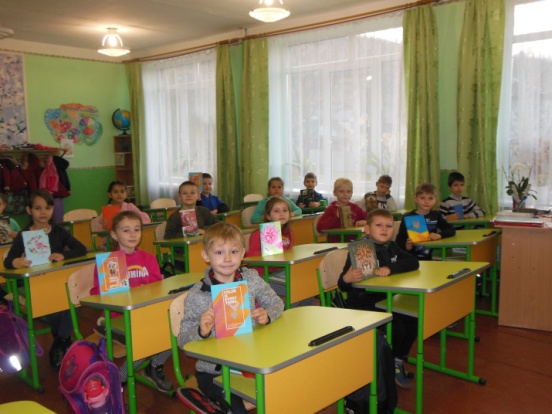 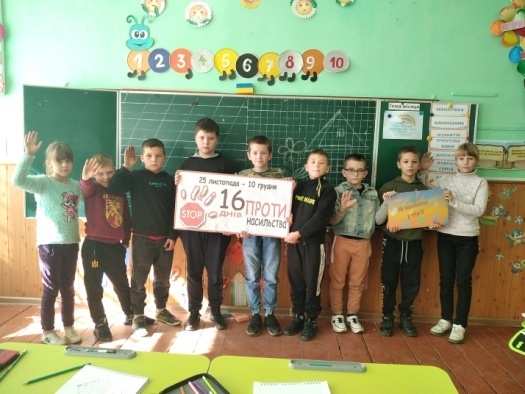 Година спілкування практичного психолога з учнями 4 – А класу на тему «Конфлікт та його вирішення», «Ми проти насилля». Профілактика здорового способу життя «Шкідливі звички»